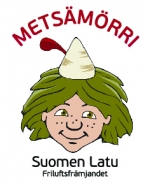 VALKEALAN LATU JÄRJESTÄÄ 4–6–VUOTIAILLE LAPSILLE METSÄMÖRRIKOULUN TOUKOKUUSSA 2019 VALKEALASSAMETSÄMÖRRIN TAPAAMISKERRAT OVAT:Maanantai   6.5.2019 klo: 17.00–18.30 Valkealan hiihtoparkkiMaanantai 13.5.2019 klo: 17.00–18.30 Valkealan hiihtoparkkiMaanantai 20.5.2019 klo: 17.00–18.30 Valkealan hiihtoparkkiMaanantai 27.5.2019 klo: 17.00–18.30 Valkealan hiihtoparkkiLAPSILLE MUKAAN ILOISTA JA REIPASTA MIELTÄ, SÄÄN MUKAINEN VAATETUS SEKÄ ISTUIN ALUSTA JA PIENET RETKIEVÄÄTHINTA: 10 €/LAPSI, MAKSU KÄTEISELLÄ MUKAAN MAHTUU 15 ENSIMMÄISENÄ ILMOITTAUTUNUTTA LASTAILMOITTAUTUMISET JA LISÄTIETOJA SUNNUNTAIHIN 28.4.2019 MENNESSÄLEENA RAVANTTI p. 040–5225740